Corona-Wörterbuch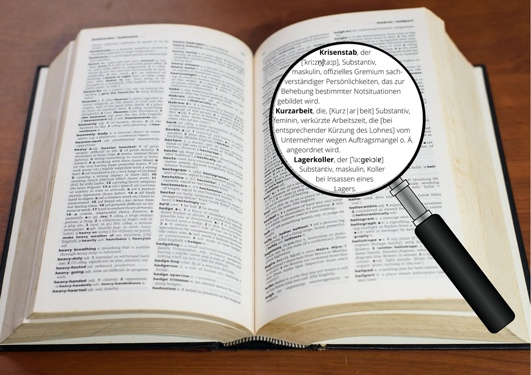 Mit den aktuellen Entwicklungen der Corona-Pandemie tauchen neue Bedeutungen für bestehende Wörter auf. Was haben Alltagsmasken und Flickenteppich mit Corona zu tun? In diesem Frühstücksei findest du das heraus und entdeckst noch andere neue deutsche Wörter. 1. Angela Merkels (Un-)Wort [Merkel und Öffnungdiskussionsorgien bis 1:11: https://www.youtube.com/watch?v=jqwaSziRk3c]Wo warten Menschen in der Schlange?a) Dresdenb) Berlinc) Münchend) HamburgWofür stehen die Menschen in der Schlange an?a) für Nudelnb) für eine Maskec) um in einen Supermarkt zu gehend) für BrotWo wird das Tragen von Masken Pflicht?a) in Geschäftenb) überallc) im öffentlichen Nahverkehr
d) im öffentlichen Nahverkehr und in GeschäftenWas muss Deutschland laut Merkel sicherstellen?a) Dass jedem Bürger und jeder Bürgerin eine Maske zur Verfügung gestellt werden kann. b) Dass es Lockerungen geben wird.c) Dass Menschen zuhause bleiben müssen.d) Dass bundesweit die gleichen Regeln gelten.Warum hat Merkel für Aufregung gesorgt?a) Weil sie von Lockerungen sprach.b) Weil sie von einer Maskenpflicht sprach.c) Weil sie von ,Öffnungsdiskussionsorgien‘ sprach.d) Weil sie mit dem Coronavirus infiziert ist.Was ist ein Streit über politische Lösungen laut der FDP-Politikerin nicht?a) Majestätsbeleidigung
b) Merkelbeleidigung
c) Coronabeleidigung
d) Mariabeleidigung
2. Corona-WörterViele deutsche Wörter sind zusammengesetzte Wörter, also aus zwei (oder mehr) Wörtern bestehen. Teile diese zusammengesetzten Wörter auf. 1. Alltagsmasken						a. Alltag + Maske2. Autokino							b. Auto + Kino3. Flickenteppich						c. Flicken + Teppich4. Dunkelziffer 						d. dunkel + Ziffer5. Einlassbeschränkung					e. Einlass + Beschränkung6. Fieberambulanz						f. Fieber + Ambulanz7. Geisterspiele						g. Geister + Spiele8. Neuinfektionen						h. Neu + Infektionen9. Hamsterkaufen 						i. Hamster + kaufen10. Händeschüttelverbot					j. Hände + schütteln + Verbot11. Herdenimmunität						k. Herde + Immunität12. Hygienevorkehrungen					l. Hygiene + Vorkehrungen13. Infodemie 							m. Information + Pandemie14. Krisenstab 						n. Krise + Stab15. Kurzarbeit							o. Kurz + Arbeit16. Lagerkoller						p. Lager + Koller17. Lockerungsvoraussetzungen				q. Lockerung + Voraussetzungen18. Maskenpflicht						r. Maske + Pflicht19. Öffnungsdiskussionsorgien 				s. Öffnung + Diskussion + Orgien
20. Schaltkonferenz						t. Schaltung + Konferenz21. Schniefscham						u. schiefen + Scham22. Schutzmaterialmangel					v. Schutz + Material + Mangel
Oft können die Wörter buchstäblich ins Niederländische übersetzt werden. Aber manchmal auch nicht. Ordne die deutschen Wörter der niederländischen Übersetzung zu.1. Alltagsmasken						v. masker voor dagelijks gebruik2. Autokino							p. drive-in bioscoop3. Flickenteppich	k. lappendeken (variatie in maatregelen tussen Duitse deelstaten)4. Dunkelziffer 						m. onbekend getal5. Einlassbeschränkung					o. toegangsbeperking6. Fieberambulanz	s. ambulance die personen vervoert waarbij een sterk vermoeden is dat ze het coronavirus hebben7. Geisterspiele	i. spookwedstrijd (wedstrijd zonder publiek)8. Neuinfektionen 	c. aantal nieuwe besmettingen met het virus 9. Hamsterkaufen						u. hamsteren10. Händeschüttelverbot 					r. handenschudverbod11. Herdenimmunität						q. groepsimmuniteit12. Hygienevorkehrungen					t. hygiënische maatregelen13. Infodemie 	a. infodemie (valseinformatiepandemie)14. Krisenstab 						f. crisisteam15. Kurzarbeit							j. werktijdverkorting16. Lagerkoller	n. het moment dat de muren op je afkomen als je lang thuis zit17. Lockerungsvoraussetzungen		b. versoepelingsvoorwaarden18. Maskenpflicht						l. maskerplicht19. Öffnungsdiskussionsorgien 		h. openingsdiscussie-orgies (dat mensen meteen bij elkaar komen en wilde (= overstandige) plannen maken om bedrijven, horeca en het openbare leven weer te openen, dus de regels te versoepelen. 20. Schaltkonferenz	d. een overleg via de telefoon of internet21. Schniefscham						g. niesschaamte22. Schutzmaterialmangel	e. een tekort aan beschermende middelen, zoals mondkapjes3. Erfinde ein neues Wort!In Aufgabe 1) und 2) hast du wahrscheinlich viele für dich neue Wörter gelernt. Einige davon sind neu gebildete Wörter, wie zum Beispiel Infodemie und Schniefscham. Und andere Wörter bestanden schon, aber haben in dieser Zeit eine neue Bedeutung bekommen. Suche im Internet nach noch so einem Wort, das neu ist oder eine neue Bedeutung bekommen hat. Oder erfinde dein eigenes Wort. Das Duitsland Instituut Amsterdam kam zum Beispiel auf: Corona-Ei. Das ist ein ‚Frühstücksei‘, das sich mit Corona beschäftigt. 